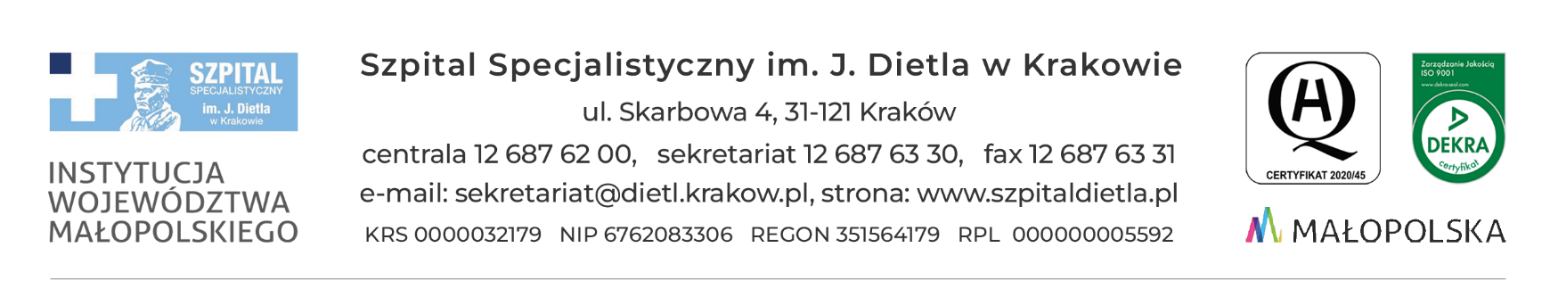 Kraków, dn. 20.06.2024 r.PROTOKÓŁ Z OTWARCIA OFERT„Dostawa akcesoriów eksploatacyjnych do: znieczularki, diatermii, ssaków medycznych, akcesoriów do gastroskopów i kolonoskopów”nr sprawy: SZP/20/2024z dnia 20.06.2024 r. – godz. 10:05Do dnia 20.06.2024 r., do godz. 10:00 tj. do wyznaczonego terminu składania ofert, wpłynęło 6 ofert, zestawienie złożonych ofert przedstawia poniższa tabela.Specjalistads. Zamówień Publicznychmgr Anna Winiarskanr ofertyWykonawcaNr pakietuCena [zł]1Dräger Polska sp. z o.o., ul. Posag 7 Panien 1, 02-495 Warszawa3181 599,842Camedica Paweł Harasimiuk spółka komandytowa, ul. Willowa 87, 20-819 Lublin5252 796,443"BERYL MED POLAND Sp. z o.o., Ul. Rtm. Witolda Pileckiego 59/151, 02 -781 Warszawa"442 013,984Hebu Medical Polska Sp.z o.o., ul. Kobylnicka 2a, 62-080 Sady232 810,405PROMED S. A., ul. Działkowa 56, 02-234 Warszawa134 894,806POL-MED PLUS LIDIA KUŚNIERZ, 32-020 Wieliczka, Czarnochowice 67233 014,52